2023-24 ರ ಹಿಂಗಾರು ಹಂಗಾಮಿನಲ್ಲಿ ಮಳೆ ಹಾಗೂ ಕೃಷಿ ಬೆಳೆಗಳ ಬಿತ್ತನೆ ಪ್ರಗತಿ ವಿವರ(16.12.2023)2023-24 ಕೃಷಿ ಉತ್ಪಾದನಾ ಕಾರ್ಯಕ್ರಮ:	2023-24ನೇ ಸಾಲಿನಲ್ಲಿ ಸಮರ್ಪಕ ಹಂಚಿಕೆಯಾದ ಪೂರ್ವ ಮುಂಗಾರು, ನೈರುತ್ಯ ಮಾರುತ ಹಾಗೂ ಈಶಾನ್ಯ ಮಾರುತ ಮಳೆಯನ್ನು ಅಪೇಕ್ಷಿಸಿ ಮುಂಗಾರು, ಹಿಂಗಾರು ಮತ್ತು ಬೇಸಿಗೆ ಹಂಗಾಮುಗಳಲ್ಲಿ ಕ್ರಮವಾಗಿ 82.35, 25.38 ಹಾಗೂ 6.54 ಲಕ್ಷ ಹೆಕ್ಟೇರ್, ಒಟ್ಟು 114.27 ಲಕ್ಷ ಹೆಕ್ಟೇರ್ ವಿಸ್ತೀರ್ಣದಲ್ಲಿ ಕೃಷಿ ಬೆಳೆಗಳ ಬಿತ್ತನೆ ಕೈಗೊಳ್ಳುವ ಗುರಿಯನ್ನು ಪ್ರಸ್ತಾಪಿಸಲಾಗಿದೆ. ಆಹಾರ ಧಾನ್ಯಗಳ ಹಾಗೂ ಎಣ್ಣೆಕಾಳುಗಳ ಉತ್ಪಾದನಾ ಗುರಿ ಕ್ರಮವಾಗಿ 148.16 ಮತ್ತು 13.84 ಲಕ್ಷ ಟನ್ ಪ್ರಸ್ತಾಪಿಸಲಾಗಿದೆ.2023-24ರ ಮುಂಗಾರು ಹಂಗಾಮಿನ ಕೃಷಿ ಉತ್ಪಾದನಾ ಕಾರ್ಯಕ್ರಮದ ಸಾಧನೆ:	2023-24ನೇ ಸಾಲಿನ ಮುಂಗಾರು ಹಂಗಾಮಿನಲ್ಲಿ ವಿವಿಧ ಕೃಷಿ ಬೆಳೆಗಳನ್ನು 82.35 ಲಕ್ಷ ಹೆಕ್ಟೇರ್ ವಿಸ್ತೀರ್ಣದಲ್ಲಿ ಬಿತ್ತನೆ ಕೈಗೊಳ್ಳುವ ಗುರಿಯನ್ನು ಹಮ್ಮಿಕೊಳ್ಳಲಾಗಿದ್ದು, ಅದರಂತೆ 74.32 ಲಕ್ಷ ಹೆಕ್ಟೇರ್ ಗಳಲ್ಲಿ ಸಾಧನೆಯಾಗಿರುತ್ತದೆ.2023-24ರ ಹಿಂಗಾರು ಹಂಗಾಮಿನ ಕೃಷಿ ಉತ್ಪಾದನಾ ಕಾರ್ಯಕ್ರಮ:	2023-24ನೇ ಸಾಲಿನ ಹಿಂಗಾರು ಹಂಗಾಮಿನಲ್ಲಿ ವಿವಿಧ ಕೃಷಿ ಬೆಳೆಗಳನ್ನು 25.38 ಲಕ್ಷ ಹೆಕ್ಟೇರ್ ವಿಸ್ತೀರ್ಣದಲ್ಲಿ ಬಿತ್ತನೆ ಕೈಗೊಳ್ಳುವ ಗುರಿಯನ್ನು ಹಮ್ಮಿಕೊಳ್ಳಲಾಗಿತ್ತು.ನೈರುತ್ಯ ಮಾರುತ ಮಳೆ:	ನೈರುತ್ಯ ಮಾರುತ ಮಳೆ (ಅಕ್ಟೋಬರ್-1 ರಿಂದ ಡಿಸೆಂಬರ್-16ರವರೆಗೆ) ಸಾಮಾನ್ಯ ಮಳೆ 180 ಮಿ.ಮೀ. ಪ್ರತಿಯಾಗಿ ವಾಸ್ತವಿಕ ಸರಾಸರಿ ಮಳೆ 113 ಮಿ.ಮೀ. ಆಗಿರುತ್ತದೆ (-37%).  ಜಿಲ್ಲಾವಾರು ಮಳೆ ವಿವರಗಳನ್ನು ಅನುಬಂಧ-1ರಲ್ಲಿ ನೀಡಲಾಗಿದೆ.ಕೃಷಿ ಬೆಳೆಗಳ ಬಿತ್ತನೆ ಪ್ರಗತಿ ಹಾಗೂ ಪರಿಸ್ಥಿತಿ:ಹಿಂಗಾರು ಹಂಗಾಮು:ದಿನಾಂಕ:16.12.2023ರ ವರದಿಗಳ ಪ್ರಕಾರ 2023-24ನೇ ಸಾಲಿನ ಹಿಂಗಾರು ಹಂಗಾಮಿನಲ್ಲಿ ಕೃಷಿ ಬೆಳೆಗಳ ಪ್ರಸ್ತಾವಿತ ಬಿತ್ತನೆ ಗುರಿ 25.38 ಲಕ್ಷ ಹೆಕ್ಟೇರ್ ಪ್ರತಿಯಾಗಿ 20.24 ಲಕ್ಷ ಹೆಕ್ಟೇರ್ ವಿಸ್ತೀರ್ಣದಲ್ಲಿ ಬಿತ್ತನೆಯಾಗಿದೆ (ಶೇ.80). ಬೆಳೆವಾರು ಹಾಗೂ ಜಿಲ್ಲಾವಾರು ಬಿತ್ತನೆ ಗುರಿ/ಪ್ರಗತಿ ವಿವರಗಳನ್ನು ಅನುಬಂಧ-2 ಹಾಗೂ 3 ರಲ್ಲಿ ನೀಡಲಾಗಿದೆ.ಕೃಷಿ ಪರಿಕರಗಳ ಸರಬರಾಜು:	ರೈತರಿಗೆ ಪ್ರಮುಖ ಕೃಷಿ ಸಾಮಗ್ರಿಗಳಾದ ಬಿತ್ತನೆ ಬೀಜ ಮತ್ತು ರಸಗೊಬ್ಬರಗಳನ್ನು ರೈತ ಸಂಪರ್ಕ ಕೇಂದ್ರಗಳ ಮೂಲಕ ಸರಬರಾಜು ಮಾಡಲು ಅಗತ್ಯ ಕ್ರಮಗಳನ್ನು ಕೈಗೊಳ್ಳಲಾಗಿದೆ.ಬಿತ್ತನೆ ಬೀಜ:	2023-24ರ ಹಿಂಗಾರು/ಬೇಸಿಗೆ ಹಂಗಾಮಿನಲ್ಲಿ 3.75 ಲಕ್ಷ ಕ್ವಿಂಟಾಲ್‌ ಪ್ರಮಾಣಿತ ಬಿತ್ತನೆ ಬೀಜಗಳ ಬೇಡಿಕೆ ಇದ್ದು, ಇಲ್ಲಿಯವರೆಗೆ 2.35 ಲಕ್ಷ ಕ್ವಿಂ. (15.12.2023 ರವರೆಗೆ) ವಿತರಣೆ ಮಾಡಲಾಗಿದ್ದು, ರೈತ ಸಂಪರ್ಕ ಕೇಂದ್ರಗಳಲ್ಲಿ 0.52 ಲಕ್ಷ  ಕ್ವಿಂಟಾಲ್‌ ದಾಸ್ತಾನು ಇರುತ್ತದೆ.  ಉಳಿಕೆ ದಾಸ್ತಾನು ಸಂಬಂಧಿಸಿದ ಸಂಸ್ಥೆಗಳಲ್ಲಿ ಲಭ್ಯವಿರುತ್ತದೆ.ರಸಗೊಬ್ಬರ:	2023-24ರ ಹಿಂಗಾರು/ಬೇಸಿಗೆ ಹಂಗಾಮಿನಲ್ಲಿ 16.80 ಲಕ್ಷ ಮೆಟ್ರಿಕ್ ಟನ್ ವಿವಿಧ ರಾಸಾಯನಿಕ ರಸಗೊಬ್ಬರಗಳ ಬೇಡಿಕೆ ಅಂದಾಜಿಸಿ ಸಕಾಲದಲ್ಲಿ ಪೂರೈಕೆಗಾಗಿ ಜಿಲ್ಲಾವಾರು, ಮಾಹೆವಾರು ಮತ್ತು ಸಂಸ್ಥೆವಾರು ಸರಬರಾಜು ಮಾಡುವ ಸಿದ್ದತೆ ಮಾಡಲಾಗಿದೆ. 14.56 ಲಕ್ಷ ಮೆಟ್ರಿಕ್‌ ಟನ್‌ ರಸಗೊಬ್ಬರ ಸರಬರಾಜಾಗಿದ್ದು(ಆರಂಭಿಕ ಶಿಲ್ಕು ಒಳಗೊಂಡಂತೆ), 4.80 ಲಕ್ಷ ಮೆಟ್ರಿಕ್‌ ಟನ್‌ (16.12.2023 ರವರೆಗೆ) ಮಾರಾಟವಾಗಿದ್ದು, 9.76 ಲಕ್ಷ ಮೆಟ್ರಿಕ್‌ ಟನ್‌ ದಾಸ್ತಾನು ಲಭ್ಯವಿರುತ್ತದೆ.ANNEXURE -1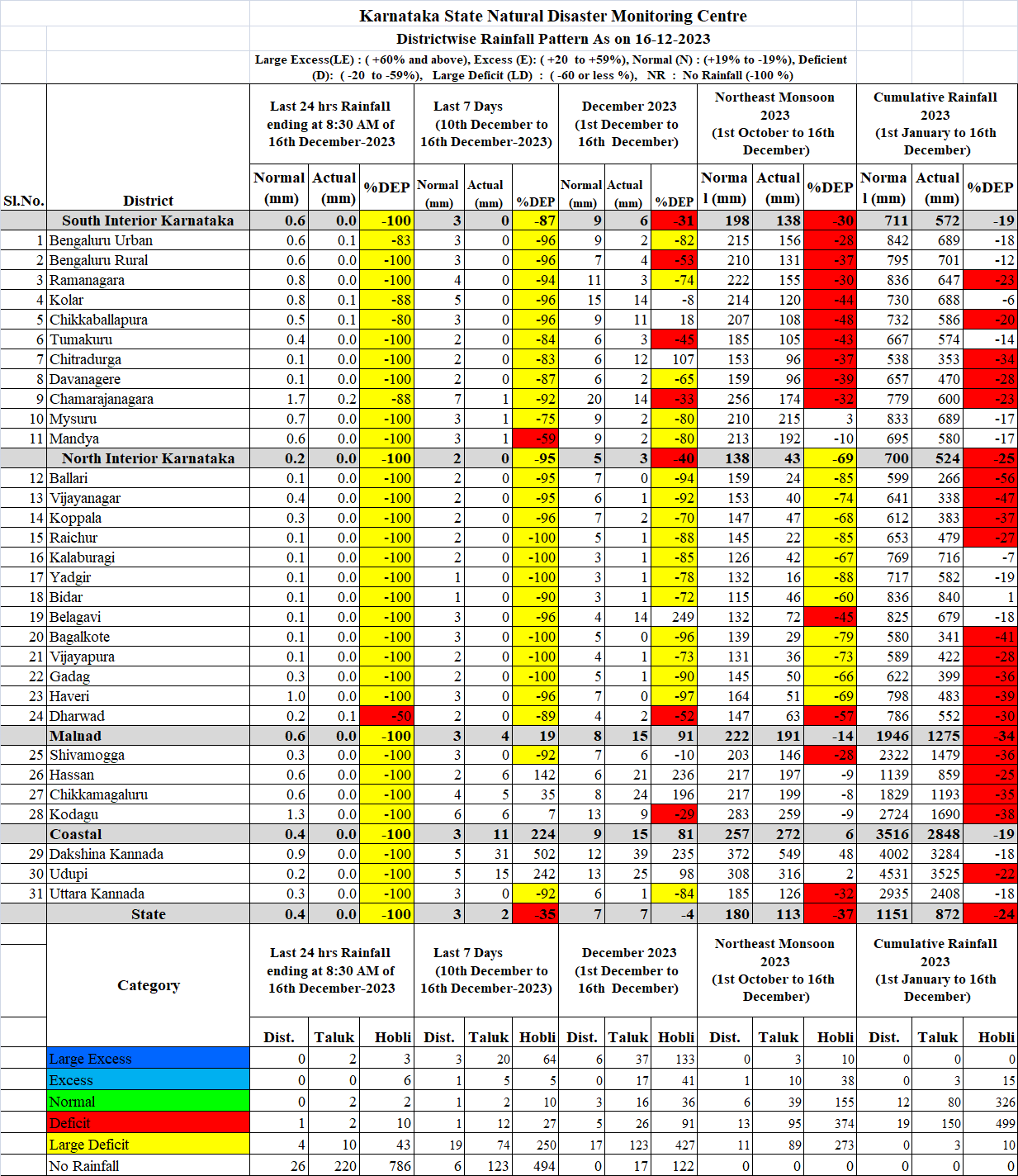 ANNEXURE -2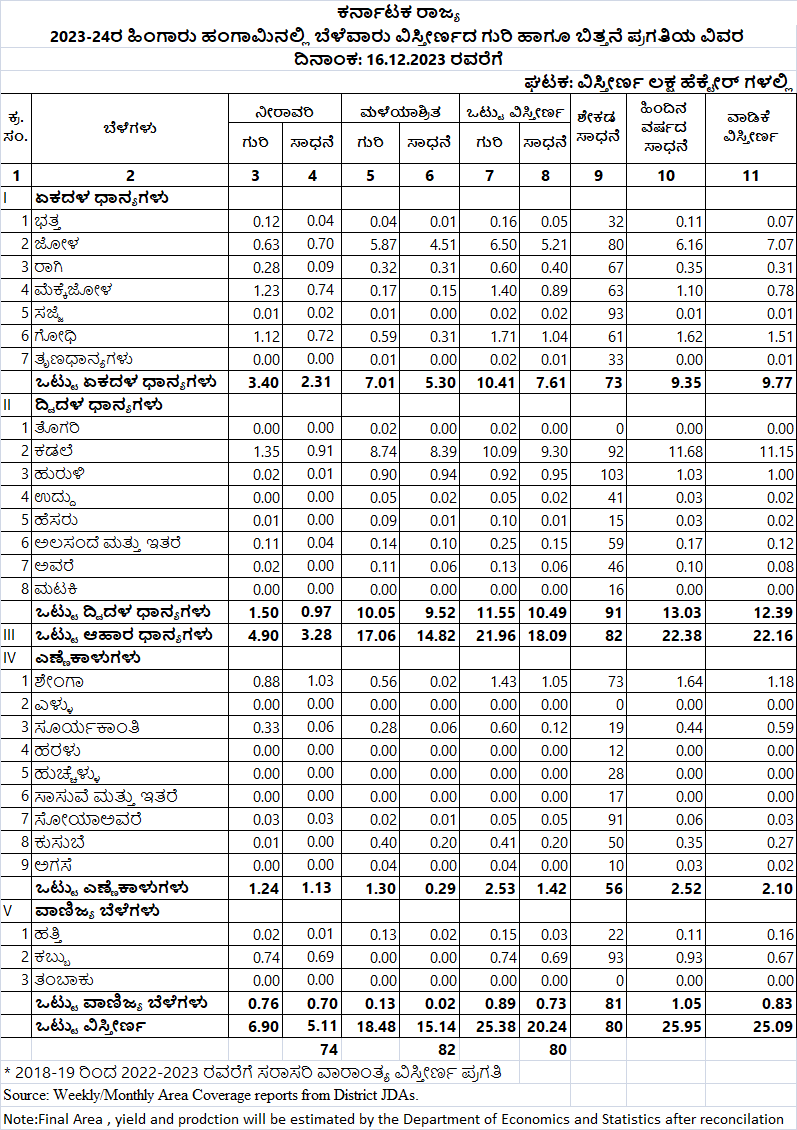 ANNEXURE -3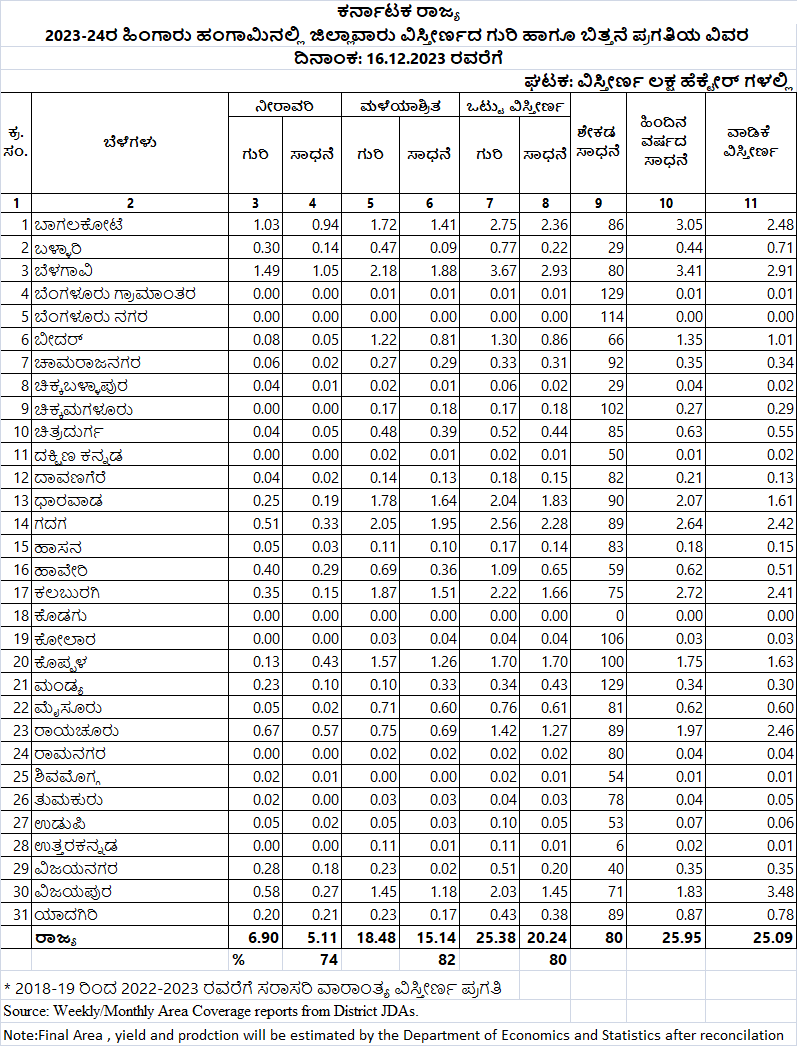 ಕ್ರಸಂಬೆಳೆಗಳುವಿಸ್ತೀರ್ಣ(ಲಕ್ಷ ಹೆಕ್ಟೇರ್)ಉತ್ಪಾದನೆ(ಲಕ್ಷ ಟನ್)1.ಏಕದಳಧಾನ್ಯಗಳು50.39125.152.ದ್ವಿದಳದಾನ್ಯಗಳು33.8423.01ಒಟ್ಟು ಆಹಾರ ಧಾನ್ಯಗಳು84.22148.163.ಎಣ್ಣೆಕಾಳುಗಳು13.7013.844.ವಾಣಿಜ್ಯ ಬೆಳೆಗಳು:i)ಹತ್ತಿ8.1624.47 ಲಕ್ಷ ಬೇಲ್ii)ಕಬ್ಬು7.38702.64iii)ತಂಬಾಕು-ವಿಎಫ್ ಸಿ0.810.67               ಒಟ್ಟು ವಿಸ್ತೀರ್ಣ114.27ಕ್ರ.ಸಂ.ಬೆಳೆ/ಗುಂಪುವಿಸ್ತೀರ್ಣ (ಲಕ್ಷ ಹೆಕ್ಟೇರ್)ವಿಸ್ತೀರ್ಣ (ಲಕ್ಷ ಹೆಕ್ಟೇರ್)ಉತ್ಪಾದನೆ  (ಲಕ್ಷ ಟನ್)ಕ್ರ.ಸಂ.ಬೆಳೆ/ಗುಂಪುಗುರಿಸಾಧನೆಉತ್ಪಾದನೆ  (ಲಕ್ಷ ಟನ್)1.ಏಕದಳ ಧಾನ್ಯಗಳು35.3633.7396.562.ದ್ವಿದಳ ಧಾನ್ಯಗಳು22.1317.3715.36ಒಟ್ಟು ಆಹಾರ ಧಾನ್ಯಗಳುಒಟ್ಟು ಆಹಾರ ಧಾನ್ಯಗಳು57.5051.10111.933.ಎಣ್ಣೆಕಾಳುಗಳು9.847.979.894.ವಾಣಿಜ್ಯ ಬೆಳೆಗಳುi)ಹತ್ತಿ8.007.0624.33 ಲಕ್ಷ ಬೇಲ್ii)ಕಬ್ಬು6.207.35607.30 iii)ತಂಬಾಕು0.810.840.67ಒಟ್ಟು ವಿಸ್ತೀರ್ಣಒಟ್ಟು ವಿಸ್ತೀರ್ಣ82.3574.32ಕ್ರ.ಸಂ.ಬೆಳೆ/ಗುಂಪುವಿಸ್ತೀರ್ಣ (ಲಕ್ಷ ಹೆಕ್ಟೇರ್) ವಿಸ್ತೀರ್ಣ (ಲಕ್ಷ ಹೆಕ್ಟೇರ್) ಉತ್ಪಾದನೆ            (ಲಕ್ಷ ಟನ್)ಕ್ರ.ಸಂ.ಬೆಳೆ/ಗುಂಪುಗುರಿಸಾಧನೆಉತ್ಪಾದನೆ            (ಲಕ್ಷ ಟನ್)1.ಏಕದಳ ಧಾನ್ಯಗಳು10.417.6114.672.ದ್ವಿದಳ ಧಾನ್ಯಗಳು11.5510.497.68ಒಟ್ಟು ಆಹಾರ ಧಾನ್ಯಗಳುಒಟ್ಟು ಆಹಾರ ಧಾನ್ಯಗಳು21.9618.0922.353.ಎಣ್ಣೆಕಾಳುಗಳು2.531.421.404.ವಾಣಿಜ್ಯ ಬೆಳೆಗಳುi)ಹತ್ತಿ0.150.030.30 ಲಕ್ಷ ಬೇಲ್ii)ಕಬ್ಬು0.740.6917.01iii)ತಂಬಾಕು0.000.000.00ಒಟ್ಟು ವಿಸ್ತೀರ್ಣಒಟ್ಟು ವಿಸ್ತೀರ್ಣ25.3820.24